 Печатное издание Калининского сельского поселения Вурнарского районаБЮЛЛЕТЕНЬКалининского сельского поселения Вурнарского района Чувашской Республики***Выпуск с 10 марта 2007 года***06 сентября   2021 год, *** № 20   (468)О мерах по реализации решения Собрания депутатов Калининского сельского поселения Вурнарского района Чувашской Республики от  03 сентября 2021 года № 13-2 «О внесении изменений в решение Собрания депутатов Калининского сельского поселения Вурнарского района Чувашской Республики от 14 декабря 2020 года № 6-1 «О бюджете Калининского сельского поселения Вурнарского района Чувашской Республики на 2021 год и на плановый период 2022 и 2023 годов»Администрация Калининского сельского поселения Вурнарского района Чувашской Республики   п о с т а н о в л я е т:1. Принять к исполнению бюджет Калининского сельского поселения Вурнарского района Чувашской Республики на 2021 год и на плановый период 2022 и 2023 годов с учетом изменений, внесенных решением Собрания депутатов Калининского сельского поселения Вурнарского района Чувашской Республики от 03 сентября 2021 года № 13-2 «О внесении изменений в решение Собрания депутатов Калининского сельского поселения Вурнарского района Чувашской Республики от 14 декабря 2020 года № 6-1 «О бюджете Калининского сельского поселения Вурнарского района Чувашской Республики на 2021 год и на плановый период 2022 и 2023 годов» (далее – решение).2. Утвердить прилагаемый перечень мероприятий по реализации решения.3. В процессе исполнения бюджета Калининского сельского поселения Вурнарского района Чувашской Республики: обеспечить полное, экономное и результативное использование безвозмездных поступлений, имеющих целевое назначение;не допускать образования кредиторской задолженности по выплате заработной платы и другим расходным обязательствам поселения.4. Настоящее постановление вступает в силу после его официального опубликования.И.о. главы Калининского сельскогопоселения Вурнарского района			  		      Е.Г.ПетроваУТВЕРЖДЕНпостановлением администрации Калининского сельского поселения Вурнарского района Чувашской Республики от  06.09.2021    № 38П Е Р Е Ч Е Н Ьмероприятий по реализации решения Собрания депутатов Калининского сельского поселения Вурнарского района Чувашской Республики от 03 сентября 2021 года № 13-2 «О внесении изменений в решение Собрания депутатов Калининского сельского поселения Вурнарского района Чувашской Республики от 14 декабря 2020 года № 6-1 «О бюджете Калининского сельского поселения Вурнарского района Чувашской Республики на 2021 год и на плановый период 2022 и 2023 годов»ЧĂВАШ РЕСПУБЛИКИВАРНАР РАЙОНĚ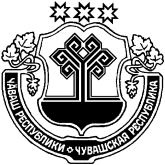 ЧУВАШСКАЯ РЕСПУБЛИКА ВУРНАРСКИЙ РАЙОННУРАС ЯЛ ПОСЕЛЕНИЙĚН АДМИНИСТРАЦИЙĚЙЫШАНУ«06» сентября  2021  №  38Нурас салиАДМИНИСТРАЦИЯ КАЛИНИНСКОГО СЕЛЬСКОГО ПОСЕЛЕНИЯПОСТАНОВЛЕНИЕ«06» сентября  2021  № 38 село Калинино№ ппНаименование мероприятияСрок реализацииОтветственныйисполнитель12341.Представление в финансовый отдел администрации Вурнарского района Чувашской Республики сводных справок об изменении бюджетной росписи по главному распорядителю (распорядителю) средств бюджета Калининского сельского поселения Вурнарского района Чувашской Республики, справок об изменении бюджетной сметы администрации Калининского сельского поселения Вурнарского района Чувашской Республики и предложений по уточнению показателей кассового плана исполнения бюджета Калининского сельского поселения Вурнарского района Чувашской Республики на 2021 год и на плановый период 2022 и 2023 годовне позднее06 сентября 2021 г.Администрация Калининского сельского поселения Вурнарского района Чувашской Республики2.Внесение изменений в сводную бюджетную роспись бюджета Калининского сельского поселения Вурнарского района Чувашской Республики на 2021 год и на плановый период 2022 и 2023 годовне позднее 07 сентября 2021 г.Финансовый отдел администрации Вурнарского района Чувашской Республики3.Представление в финансовый отдел администрации Вурнарского района Чувашской Республики уточненной бюджетной сметы администрации Калининского сельского поселения Вурнарского района Чувашской Республики на 2021 год и на плановый период 2022 и 2023 годовне позднее08 сентября 2021 г.Администрация Калининского сельского поселения Вурнарского района Чувашской Республики4.Внесение изменений в муниципальные программы  Калининского сельского поселения Вурнарского района  Чувашской Республики в целях их приведения в соответствие с решением Собрания депутатов Калининского сельского поселения Вурнарского района Чувашской Республики от 03 сентября 2021 года № 13-2  «О внесении изменений в решение Собрания депутатов Калининского сельского поселения Вурнарского района Чувашской Республики от 14 декабря 2020 года № 6-1 «О бюджете Калининского сельского поселения Вурнарского района Чувашской Республики на 2021 год и на плановый период 2022 и 2023 годов»  в течение трех месяцев со дня вступления в силу решения о бюджетеАдминистрация Калининского сельского поселения Вурнарского района Чувашской РеспубликиРедактор издания- А.Н.Константинова. Муниципальное средство массовой информации Учредитель Калининское сельское поселение Вурнарского района Чувашской Республики. Наш адрес: 429212 Чувашия Вурнарский район село Калинино улица Ленина дом №12. Тираж 5 экз.